Application for Customer Service Coordinator/ Sales Admin/ SAP Basis/ SAP Authorization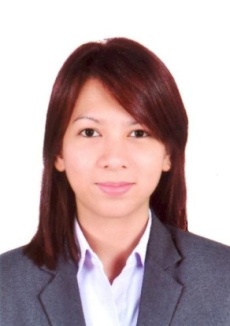 CarolineCaroline.302122@2freemail.com  CAREER OBJECTIVELooking for a position in the field of Customer Service and/or SAP Administration that requires high level of work ethics, combined with technical competence and effective interpersonal communication.SUMMARY OF QUALIFICATIONSHave an extensive experience in SAP Security and Authorizations, and SAP Basis Appropriate background in Graphics Design, Installation, and Troubleshooting Can work under pressure with minimal supervision, and multitaskingDedicated in finishing projects by or even before the set deadlineHardworking, can easily adjust with the environment, willing to be trainedSkilled at handling reports and documentationPROFESSIONAL EXPERIENCELiberty Automobiles Co. LLCCustomer Service Coordinator(March 18, 2013 - Present)Job Description:Approaches, greets and offers assistance or direction to any customer who enters the dealership showroom and determines the nature of their visitHand outs brochures and handles queries of customersAnswers basic customer inquiries and directs to the correct departmentPrepares quotation for bank, standard reports, deviation requests and submit to competent authorities To arrange additional reports/information required by the management Obtains and records basic information about each customer using dealership sales control system Updating customer’s database in the Kerridge Autoline systemServes as the secretary/sales admin back up in the showroomNorthgate ArinsoSAP Basis Consultant(February 14, 2011 – January 11, 2013)Job Description:Ensure that tickets are acknowledged on time and delivered on agreed SLARole creation and maintenance via Profile Generator (PFCG)Identify and provide root-cause analysis and issue recommendationPerform spool monitoring of daily jobsProvides authorization support during project implementation such as user ID creation, unlock/reset password of user.Provides user and security maintenance via CUA, SU01 / SU10Provides system support and coordinates closely with users to ensure that issues are resolved on time.Provide developer / access keys to development teams via SAP marketplaceMonitoring released, active, finished and cancelled jobs via SM37Manages transports (Via PFCG, SE01, SE10, STMS, REVTRAC Workbench)Linking the end user’s employee/personnel number (PERNR) to their SAP User id using HR Master Data (via PA30)System setup (Landscape configuration)Analyze and implement SAP notes for Basis related fixes.Computer Professionals Inc. Client SAP Security ContactProcter & Gamble Asia (February 2006 – October 15, 2010)Job Description:Process SAP Access Requests within Service Level Agreement and Business Priorities (Via Service Desk)ID Creation and modification of User Master RecordFamiliar in different modules such as Business warehouse, SRAP, GDC and BBP/ APOSystem clean up and data monitoringDetermine missing Authorizations using SU53 reports from the users and interpret the details via SUIM.Specific responsibilities include particular user and role assignments, creation and application maintenance. Responsible for distributing and consolidating work assignments/ Ion monitoring Maintain, Create, Modify Security Roles using Profile Generator (Via PFCG, ZSE16) in accordance to the needs of the users and organizational levels of the Parent RolesSingle and Mass Transport (Via PFCG, SE10, ZGTT)Generating reports using SAP Business Explorer Analyzer/ CheckmateSoftware Ventures InternationalImage EditorSeptember – November 2005Job Description:	Ensures the arrangement and labels of the image are properly encode, reviews layout and suggests improvementsMeet deadlines and quota on a daily basisTRAININGS AND SEMINARSCustomer Focused Skills TrainingLiberty Automobiles Co. LLC - Sharjah - May 26, 2014SAP HR050 (Business Processes in HCM)Northgate Arinso - June 2011iGDE (Integrated Global Development Environment) Procter & Gamble Asia Pte. Ltd. - December 20, 2007 AutoCAD 2009 (Comprehensive AutoCAD 2009 with Color Rendering)MICROCADD Technologies, SM North Edsa - November 23, 2008 – January 25, 2009Siebel (Optima Access Provisioning)Procter & Gamble Asia Pte. Ltd. - June 24, 2010ACADEMIC BACKGROUNDHighest Education Level: Bachelor's Degree Major: Information and Technology School: University of the East – Manila, PhilippinesAcademic Year: June 2001 - April 2005PERSONAL INFORMATIONDate of Birth: 09 Sept 1984Civil status: SingleNationality: Filipino